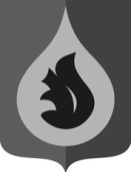 ГЛАВАГОРОДСКОго ПОСЕЛЕНИя федоровскийСУРГУТСКОГО РАЙОНАХАНТЫ-МАНСИЙСКОГО АВТОНОМНОГО ОКРУГА - ЮГРЫР А С П О Р Я Ж Е Н И Е«12» августа 2019 года                                                                                            № 7-ргпгт. ФедоровскийО проведении конкурса на замещение вакантной должности муниципальной службы и утверждении состава конкурсной комиссииВ соответствии с Федеральным законом от 02.03.2007 № 25-ФЗ «О муниципальной службе в Российской Федерации», решением Совета депутатов городского поселения Федоровский от 21.06.2016 № 312 «Об утверждении Положения о порядке проведения конкурса на замещение должности муниципальной службы и порядке формирования конкурсной комиссии в муниципальном образовании городское поселение Федоровский»:1. Провести 6 сентября 2019 года в 10.00 часов в администрации городского поселения Федоровский конкурс на замещение вакантной должности муниципальной службы – главного специалиста службы формирования и исполнения бюджета финансово-экономического управления администрации городского поселения Федоровский.2. Утвердить состав конкурсной комиссии по проведению конкурса на замещение вакантной должности муниципальной службы городского поселения Федоровский согласно приложению к настоящему распоряжению.3. Конкурсной комиссии приступить к работе с даты подписания настоящего распоряжения.4. Настоящее распоряжение вступает в силу после официального опубликования (обнародования).5. Контроль за исполнением настоящего распоряжения оставляю за собой.Глава городского поселенияФедоровский                                                                                                 Н.У. РудышинПриложение к распоряжению главы городского поселения Федоровскийот 12.08.2019 № 7-ргСОСТАВконкурсной комиссииРудышин Николай Ульяновичпредседатель комиссии, глава городского поселения Федоровский; Сафронова Марина Анатольевназаместитель председателя комиссии, заместитель главы поселения – начальник управления;Члены Совета:Минина Евгения Сергеевнасекретарь комиссии, главный специалист отдела делопроизводства и кадрового обеспечения управления по организации деятельности органов местного самоуправления и социальному развитию;Кыштымова Оксана Леонидовназаместитель начальника финансово-экономического управления;Терещенко Андрей Александровичглавный специалист службы по организации деятельности органов местного самоуправления управления по организации деятельности органов местного самоуправления и социальному развитию;Акопова Ирина Михайловназаместитель начальник управления жилищно-коммунального хозяйства, земельных и имущественных отношений;Гаибов Хасан Тухтабаевиччлен Общественного совета городского поселения Федоровский.